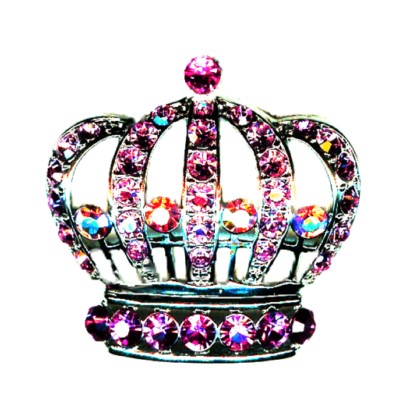         Glitzy Girls of Texas                              State Pageant Registration Form 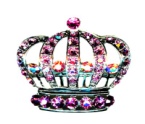 Contestant Information: Contestant Name: _________________________________________________________________Parent(s) of Contestant: _____________________________________________________________Address: _________________________________________________________________________Phone: ________________________  Email:  ____________________________________________
Pageant Division (Please Circle One): Baby Miss (0-11mo)	Tiny Miss (12-23mo)	Toddler Miss (2-3yrs)		Petite Miss (4-5yrs)Little Miss (6-7yrs)	Junior Miss (8-10yrs)	Pre-Teen Miss (11-13yrs)	Teen Miss (14-18yrs)	Baby Mister (0-3yrs)	Little Mister (4-7yrs)		Junior Mister (8-12yrs)
Entry Fee(s): Includes: Queen, Most Beautiful, Best Dressed & Best Personality(One) Child: $200 (Includes all Categories whether you compete or not)

Optional Categories (See State Expectations for Description of Categories):  Interview	 Photogenic      Anything Goes    Portfolio Please total $200, plus each additional category you wish to compete in, as a whole. Mail this entry form and Check (Payable to Amanda Leystra) or Money order to PO BOX 384, Calvert, TX 77837Forms must be RECEIVED no later than 10 days prior to the event you wish to enter.          Glitzy Girls of Texas                              Emcee Information 
                                                      Emcee will read this information while the contestant is on stage. Contestant Information: Contestant Name: _________________________________________________________________Parent(s) of Contestant: _____________________________________________________________Address: _________________________________________________________________________Phone: ________________________  Email:  ____________________________________________Pageant Division (Please Circle One): Baby Miss (0-14mo)	Toddler Miss (15-23mo)	Tiny Miss (2-3yrs)		Little Miss (4-6yrs)	Junior Miss (7-9yrs)		Pre-Teen Miss (10-13yrs)	Teen Miss (14-18yrs)	Baby Mister (0-3yrs)	Little Mister (4-7yrs)		Junior Mister (8-12yrs)Contestant Characteristics: Hair Color: ________________________		Eye Color: _________________________Favorite Things to do: _________________________________________________________When I Grow Up, I Want to Be: __________________________________________________Hobbies/Special Interests:  _________________________________________________________________________________________________________________________________Something That Makes Me Unique: ______________________________________________Special Comments: ___________________________________________________________